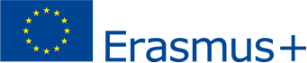 Latvijas Kristīgā akadēmijaEiropas Savienības Erasmus+ programma 2017./2018.akadēmiskais gadsPersonas dati:Ziņas par LKrA studijām:Vēlamā studiju/ prakses vieta ārzemēs:Par iepriekšēju dalību Erasmus+ programmā:Valodu zināšanas:Vajadzīgo apvilktAr savu parakstu apliecinu, ka visa anketā sniegtā informācija ir pareizaDatums:   					   Paraksts: ___________________Vārds: Uzvārds:Personas kods:Adrese:Tālrunis:E-pasts:Studiju programma: Kurss:1.prioritāteAugstskola/ institūcijaKādā valodā studēsiet viesaugstskolā?Paredzamais uzturēšanās laiks:2.prioritāteAugstskola/ institūcijaKādā valodā studēsiet viesaugstskolā?Paredzamais uzturēšanās laiks:Vai esat iepriekš izmantojis Erasmus+ programmas iespējas? Ja jā, cik ilga ir bijusi mobilitāte?AngļuBrīvi, labi, gandrīz labi, viduvēji, nelielas pamatzināšanasVācuBrīvi, labi, gandrīz labi, viduvēji, nelielas pamatzināšanasFrančuBrīvi, labi, gandrīz labi, viduvēji, nelielas pamatzināšanasKrievu Brīvi, labi, gandrīz labi, viduvēji, nelielas pamatzināšanas